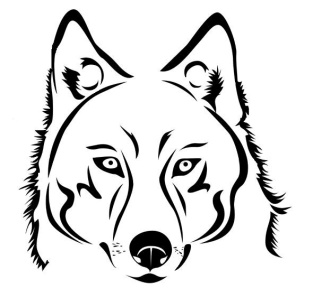 Open Roads Public SchoolSchool Council Meeting MinutesTuesday, October 20, 202012:00 pm via Zoom MtgWelcome and Roll Call: Lindsay Burry, Tanis Oberg, Teri Jackson, Adrienne Lang, Jessica Spoozak, Tricia Wearne, Laura Salinas, Lori Russell, Calista Livingston.  Regrets: Lesley NormanAgenda:Minutes: September 2020 – no official minutes taken.Business Arising:Student Reps - When starting? Erring on the side of caution at this time, ideas discussed for alternative methods (google doc, video summary, council comes up with few key questions for each class to answer on) …Stay tuned!Financials – Summary viewed, ~$11K in the account. Questions raised on anything outstanding for outdoor classroom/garden…NoKindergarten class(es) still looking for rain suits for all studentsTanis will ask teachers for any classroom requestsIdea for money towards outdoor play toys, junior snowshoes or what else, “Beat the Cold Kits” for each class? School bought a third Gaga pit already. Fundraising – honey, vegetables, Lil CaesarsGrusiuk’s Honey…out of province, no go at this time.Vegetables…same, out of province deal.Lil Caesars..out of Southern ON where Covid cases are high, no go.Suggestion for Local Fundraiser..after discussion members will seek out local businesses for interest in participation, what quantity they can provide, and what will be donation for school be? More ideas included gift certificates, and local artists included. *Follow up: Members selected businesses to approach; Zoom meeting set for Tues, Nov 3rd; Logistics will be flowed through the main office (first come first serve basis; 2 different sizes of baskets); Teri to provide letter for approaching businesses explaining why and what we are trying to do and have them participate in.  New Business: Covid Sick Days – Are these counted differently from regular sick days?Yes, they are coded differently and won’t show on report cards as regular sick daysPrincipals Report:Verbal report – TanisJust passed the deadline for switching online and in person; more coming back to in person than switch out to online.  Lots of discussion around mask wearing. NWHU’s Thomas Nabb confirmed the students did NOT have to wear mask even during vigorous outdoor play in close proximity of each other. Strongly condones this is their break time.$1750 raised for Terry Fox, Tanis & Teri braved the cold and slept in separate tents…ideas already floating around for next year to have even more staff participation “Open Road’s Tent City”Trying to promote spirit with Theme DaysStencils were freshly painted before snow hit the groundCorrespondence: School Council Meeting Date: Tuesday, November 17, 2020 @ 12:00 HRS via ZoomAdjournment: 12:55 HRS